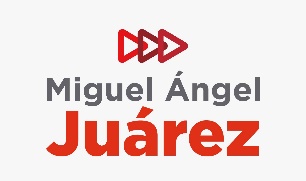 Aguascalientes, Ags., 14 de junio del 2018MIGUEL ÁNGEL JUÁREZ FORTALECERÁ DESDE EL CONGRESO LOS CUERPOS POLICIACOSEs nuestra tarea el apoyarles también para que logren cumplir su difícil tarea con orgullo y gran capacidadMiguel Ángel Juárez participa como expositor en el Diálogo con las Fuerzas Políticas Contendientes, organizado por el Consejo Coordinador EmpresarialPolicía y ciudadanía trabajaremos de la mano para encontrar las soluciones que nuestro distrito necesita.Los cuerpos policíacos son cuestionados a diario, pero es nuestra tarea el apoyarles también para que logren cumplir su difícil tarea con orgullo y gran capacidad, aseguró Miguel Ángel Juárez Frías Candidato a Diputado local por el Distrito 16.Al participar como expositor en el Diálogo con las Fuerzas Políticas Contendientes, organizado por el Consejo Coordinador Empresarial, aseguró que en su proyecto de trabajo: policía y ciudadanía trabajaremos de la mano para encontrar las soluciones que nuestro distrito necesita.Los compromisos importantes que destacó en su exposición son: darle seguridad a quien brinda seguridad a la sociedad; seguro de vida para el policía digno para su tranquilidad tanto de él como de su familia; un salario digno que permita la satisfacción a plenitud de las necesidades en su hogar; capacitación y adiestramiento permanente; dotar de los recursos y las herramientas de trabajo necesarias que les permitan atender a plenitud su labor preventiva y reactiva en su caso.—oo0oo—